2-е Информационное сообщениеУважаемые коллеги!Приглашаем Вас принять участие в работеВсероссийской научно-технической конференции с международным участием: “Компьютерные и информационные технологии в науке, инженерии и управлении”«КомТех-2018» Конференция проводится с 4 по 8 июня 2018 года очно-дистанционно на базе Института радиотехнических систем и управления (ИРТСУ) ЮФУВ рамках конференции планируется организовать обсуждение по следующим тематическим направлениям:Локальные и распределенные системы мониторинга и управленияИнфокоммуникационные технологииМетоды, модели и алгоритмы обработки информацииИнформационные и микропроцессорные технологии, системы и средства энерго- и ресурсосбереженияМехатроника и робототехникаСистемы связи и навигацииМетоды, системы и средства обработки физических сигналовМоделирование физических процессов и устройствКонтроль и управление в технических системахСовременные микро- и наноэлектронные системы и технологииСистемы диагностики состояния биологических и технических объектовКомпьютерный дизайн промышленных объектовКомпьютерные образовательные технологии в инженерной подготовкеВ рамках конференции планируется провести пленарное и секционные заседания, организовать круглые столы по актуальным проблемам науки и производства с участием представителей промышленности.УСЛОВИЯ УЧАСТИЯ В конференции ОСНОВНЫЕ КЛЮЧЕВЫЕ ДАТЫ:Регистрация заявок участников и прием докладов (по e-mail): до 30 апреля 2018 г.  Рецензирование докладов, информирование авторов о включении доклада в программу конференции и отправка комплекта документов для оплаты организационного взноса (по e-mail): до 5 мая 2018 г.  Оплата автором организационного взноса: до 25 мая 2018 г.Проведение конференции: с 4 июня по 8 июня 2018 г.ОРГАНИЗАЦИОННЫЙ ВЗНОС (включая НДС):Организационный взнос за участие в конференции составляет:1500 руб.  – для преподавателей, сотрудников вузов и научно-производственных организаций;500 руб. –  для студентов и аспирантов без соавторов.Организационный взнос оплачивается за каждый доклад. Организационный взнос идет на покрытие расходов на организационные работы, услуги связи, подготовку, издание и рассылку авторам экземпляров сборника научных трудов, также на обязательную рассылку в центральные библиотеки России. Лучшие доклады, представленные на конференцию, будут рекомендованы Программным комитетом конференции для публикации в развернутой форме в виде статьи в журнале «Известия ЮФУ. Технические науки», входящем в Перечень ВАК. Организационный взнос за публикацию статьи в журнале «Известия ЮФУ. Технические науки» (дополнительно к оргвзносу за участие в конференции) составляет:3500 руб.  – для преподавателей, сотрудников вузов и научно-производственных организаций;2000 руб. –  для студентов и аспирантов без соавторов.Дополнительная стоимость складывается из затрат на корректорскую и редакторскую работу, обязательную рассылку и другие обязательные расходы. В эту стоимость входит также получение  авторского экземпляра журнала. Платежи за публикацию в журнале «Известия ЮФУ. Технические науки» осуществляются только после приема статьи для публикации редколлегией журнала.СПОСОБЫ ОПЛАТЫ:Для оплаты организационного взноса оформляется договор на оплату услуг по организации, проведению конференции  и публикации материалов между Южным федеральным университетом и организацией, в которой работает автор доклада или между Южным федеральным университетом и участником конференции. Оплата осуществляется по счету (если договор заключен с организацией) или безналичным перечислением в российских рублях (если договор заключен непосредственно с участником). В последнем случае оплата может быть произведена самим участником через любое отделение Сбербанка России.Для опубликования доклада необходимо:до 15 мая 2018 года направить в адрес Оргкомитета НТК почтовым отправлением и электронной почтой (отсканированный вариант) оформленные со стороны заказчика (с подписью и печатью, если договор и акт оформляются от организации) договор и акт об оказании услуг в 2-х экземплярах, а также экспертное заключение в 1-м экз. (только для граждан России);до 25 мая 2018 года оплатить стоимость услуг по договору в соответствии с высылаемым в адрес заказчика счетом. В платежном поручении необходимо указать «за участие в НТК «КомТех-2018 и наименование организации». Если оплата осуществляется безналичным перечислением, то в графе о назначении платежа необходимо указать «за участие в НТК «КомТех-2018 и Ф.И.О. плательщика». Копию платежного поручения или квитанции об оплате необходимо направить в адрес Оргкомитета. МЕСТО ПУБЛИКАЦИИ ДОКЛАДАМатериалы конференции будут опубликованы в виде сборника трудов конференции и высланы авторам по указанному в заявке адресу. Сборнику присваивается ISBN. Сборник будет проиндексирован в РИНЦ.  ТРЕБОВАНИЯ К ДОКЛАДУ:Объем публикуемых материалов доклада   3-5   машинописных страниц формата А4. Текст набирается в соответствии с правилами компьютерного набора с одной стороны белого листа бумаги стандартного формата (А 4), через 1,5 интервала (это относится к таблицам и примечаниям). Редактор Word for Windows, шрифт Times New Roman, размер 14. Поля: правое - 1 см, левое - 3 см, верхнее и нижнее - 2 см. Названию доклада предшествует индекс УДК, соответствующий заявленной теме. Текст доклада начинается с названия и фамилии, имени и отчества автора (полностью) и снабжается аннотацией на русском и английском языках объёмом до 150 слов. В тексте аннотации указывается цель, задачи исследования и краткие выводы. После аннотации приводятся ключевые слова (словосочетания), несущие в тексте основную смысловую нагрузку (на русском и английском языках). В тексте следует использовать минимальное количество таблиц и иллюстраций. Рисунок должен иметь объяснения значений всех компонентов, порядковый номер, название, расположенное под рисунком. В тексте на рисунок дается ссылка. Таблица должна иметь порядковый номер, заголовок, расположенный над ней. Данные таблиц и рисунков не должны дублировать текст. Рисунки выполняются только в редакторе Visio. Формулы оформляются в формульном редакторе MS Equation 3.0. Обязательно наличие библиографического списка, оформленного по ГОСТ Р 7.0.5-2008. Нумерация в списке в порядке обращения к источнику. Ссылки в тексте заключаются в квадратные скобки. Ссылки на неопубликованные работы не допускаются. Список литературы - не менее 10 источников. Доклад сопровождается сведениями об авторе(ах) (фамилия, имя, отчество; место работы (полное название организации); электронный адрес; адрес для переписки и номер телефона; ученое звание; должность) на русском и английском языках. ТРЕБОВАНИЯ К ОФОРМЛЕНИЮ МАТЕРИАЛОВ ДЛЯ ОПУБЛИКОВАНИЯ СТАТЬИ В ЖУРНАЛЕУДК ХХХ.ХХХ                                                                               И.О. Фамилия, И.О. Фамилия НАЗВАНИЕ ДОКЛАДА1.Электронный вариант доклада представляется в виде файла в формате редактора Word 2003-2010 со следующими параметрами:2. Таблицы и иллюстрации следует размещать непосредственно в тексте. Таблицы нумеруются арабскими цифрами, слово «таблица» с порядковым номером располагается в правом углу. Параметры текста в таблицах и иллюстрациях такие же, как для основного текста. Название рисунка располагается под иллюстрацией, внизу подпись - Рис. Рисунки выполняются только в редакторе Visio 2003-2010. Черно-белые фотографии (отсканированные) должны быть хорошего качества (высокая степень контрастности). Формулы оформляются в формульном редакторе MS Equation 3.0. Библиографические ссылки даются арабскими цифрами в квадратных скобках [1]. Список литературы дается по ГОСТ 7.1-84, после текста. Перед списком по центру располагается заголовок «Библиографический список». Инициалы авторов - после фамилий. Список литературы должен включать не менее 25 источников, из них не менее 35% иностранных.3. Статья должна содержать название на русском и английском языках; фамилии, имена и отчества авторов полностью на русском и английском языках; аннотацию (200-300 слов) и ключевые слова на русском и английском языках (в аннотации указать, в чем заключается актуальность и научная / научно-техническая новизна работы); краткие сведения об авторах (ученая степень, звание, должность, место работы, почтовый адрес, телефон) на русском и английском языках и e-mail.ТРЕБОВАНИЯ К ОФОРМЛЕНИЮ ЗАЯВКИЗаявка оформляется в электронном виде с указанием следующей информации:тема доклада и к какому тематическому направлению он относится;фамилия, имя, отчество полностью каждого из авторов доклада с указанием места работы, должности, ученой степени и звания;адрес электронной почты или факс (обязательно);телефон для связи (мобильный, рабочий);почтовый адрес для высылки сборника научных трудов.Заявка и доклад должны быть направлены в адрес Оргкомитета  по e-mail: comtech-conf@yandex.ru Название файлов с текстом должно содержать фамилии (или сокращения) соавторов и вид документа (например, Доклад-Иванов.doc; Заявка-Иванов.doc). Если размер файла превышает 200 Кбайт, следует сжать его программой-архиватором (архиваторы ZIP, RAR или ARJ). В электронном сообщении в поле «Тема» обязательно написать «КомТех-2018». Электронные сообщения обрабатываются автоматически, поэтому при отсутствии указанного текста заявка не будет обработана.Адрес Оргкомитета: 347900 Ростовская обл., г. Таганрог, ул. Петровская, 81, Институт радиотехнических систем и управления Южного федерального университета, кафедра Встраиваемых и радиоприемных систем.Телефоны Оргкомитета:/8634/ 37-18-83 Болдырев Антон Сергеевич – председатель Оргкомитета/8634/ 32-80-54 Клевцов Сергей Иванович – ученый секретарь конференции/8634/ 32-80-52 Замай Наталья Александровна – секретарь Оргкомитета Факс: /8634/ 31-06-29     E-mail: comtech-conf@yandex.ru   Web:  http://comtech.sfedu.ru/ 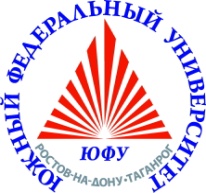 МИНИСТЕРСТВО ОБРАЗОВАНИЯ И НАУКИ РОССИЙСКОЙ ФЕДЕРАЦИИакадемия   инженерных   наук  имени   А.М. ПрохороваСЕВЕРО - КАВКАЗСКИЙ НАУЧНЫЙ ЦЕНТР ВЫСШЕЙ ШКОЛЫЮжный федеральный университетГанноверский университет имени ЛейбницаFraunhofer institute for electronic nano systems МИНСКИЙ НАУЧНО-ИССЛЕДОВАТЕЛЬСКИЙ ПРИБОРОСТРОИТЕЛЬНЫЙ ИНСТИТУТПараметры страницы:Шрифт:• поля:• наименование - Times New Roman Cyr;- верхнее – 4.4;• высота - 10 пт;- нижнее – 4.4;• начертание - обычный.- левое – 4.2;Формулы:- правое – 4.2;• наименование - Times New Roman Cyr, курсив;• размер бумаги - А4;• размер шрифта:• ориентация - книжная;- обычный текст - 10 пт;          • нумерация - нет;- крупный индекс - 9 пт;        - крупный символ - 12 пт;• колонтитул верхний - 1.0;- мелкий индекс - 7 пт;            - мелкий символ - 12 пт.• колонтитул нижний - 1.0.• формат символов - обычный.Абзац:• выравнивание - по ширине;• отступ слева, справа – 0;• первая строка - отступ на 1 см;• интервал междустрочный – одинарный.